О внесении изменений в постановлениеадминистрации г. Канска № 877 от 19.10.2021В соответствии с Федеральным Законом от 24.06.1999 № 120-ФЗ «Об основах системы профилактики безнадзорности и правонарушений несовершеннолетних», Постановлением Правительства Российской Федерации от 06.11.2013 № 995 «Об утверждении Примерного положения о комиссиях по делам несовершеннолетних и защите их прав», Законом Красноярского края от 31.10.2002 № 4-608 «О системе профилактики безнадзорности и правонарушений несовершеннолетних», Постановлением администрации города Канска от 23.04.2020 № 362 «Об утверждении Положения о комиссии по делам несовершеннолетних и защите их прав г.Канска», ст. 30, 35 Устава города Канска, ПОСТАНОВЛЯЮ:1. Внести в постановление администрации г. Канска № 877 от 19.10.2021 «Об утверждении состава комиссии по делам несовершеннолетних и защите их прав г. Канска» следующие изменения:1.1. Изложить приложение к постановлению в новой редакции, согласно приложению к настоящему постановлению.2. Ведущему специалисту Отдела культуры администрации города Канска (Нестерова Н.А.) разместить настоящее постановление на официальном сайте муниципального образования город Канск в сети Интернет.3. Контроль за исполнением настоящего постановления возложить на заместителя главы города по социальной политике Ю.А. Ломову.4. Настоящее постановление вступает в силу со дня подписания.Глава города Канска                                                                              А.М. БересневПриложение к постановлению администрации г. Канска от 06.09.2022 г. № 989Состав комиссиипо делам несовершеннолетних и защите их прав в г.КанскеГлава города Канска								А.М. Береснев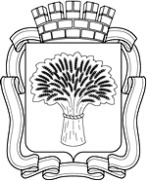 Российская ФедерацияАдминистрация города Канска
Красноярского краяПОСТАНОВЛЕНИЕРоссийская ФедерацияАдминистрация города Канска
Красноярского краяПОСТАНОВЛЕНИЕРоссийская ФедерацияАдминистрация города Канска
Красноярского краяПОСТАНОВЛЕНИЕРоссийская ФедерацияАдминистрация города Канска
Красноярского краяПОСТАНОВЛЕНИЕ06.09.2022 г.№989№ п/пФИОдолжность1Ломова Юлия Анатольевназаместитель главы города Канска по социальной политике, председатель комиссии2Вовк Валентина Евгеньевнадиректор МБУ «ММЦ» г. Канска, заместитель председателя комиссии3Боровский Эдуард Викторовичруководитель УО администрации города Канска, заместитель председателя комиссии4Безруких Елена Георгиевнаконсультант – ответственный секретарь комиссии по делам несовершеннолетних и защите их прав, секретарь комиссииЧлены комиссииЧлены комиссииЧлены комиссии5Банин Николай Викторовичначальник МО МВД России «Канский» (по согласованию)6Бобрик Алексей Викторович главный врач КГБУЗ «Канская МДБ» (по согласованию)7Борисевич Алена Николаевнаначальник Отдела физической культуры, спорта и молодежной политики администрации г. Канска8Горкунова Ирина Павловназаместитель директора КГКУ «ЦЗН г. Канска» (по согласованию)9Мокшина Татьяна Павловнаглавный специалист УО администрации города Канска (по согласованию)10Каратаева Ольга Александровнадиректор КГБУ СО Центр семьи «Канский», представитель Уполномоченного по правам ребенка Красноярского края в городе Канске (по согласованию)11Клепцова Анна Александровнадиректор МБУ ДО «Центр диагностики и консультирования» г.Канска (по согласованию)12Леонтьева Ирина Владимировнаначальник Отдела культуры администрации г. Канска13Морозова Наталья Анатольевнадиректор КГБУ СО КЦСОН «Восточный» (по согласованию)14Поляков Владимир Эдуардовичпредседатель Канского городского Совета депутатов (по согласованию)15Саповская Ольга Леонидовнаначальник Канского МФ ФКУ УИИ ГУФСИН России по Красноярскому краю (по согласованию)16Стародуб Анастасия Александровнаинспектор ПДН ЛПП на ст. Канск-Енисейский ЛО МВД России на ст. Иланская (по согласованию)17Танчук Татьяна Дмитриевнаруководитель ТО КГКУ «УСЗН» по г. Канску и Канскому району (по согласованию)18Тулюля Евгений Анатольевичзаместитель начальника ОУУП и ПДН, начальник ОДН МО МВД России «Канский» (по согласованию)19Чернова Людмила Азарьевназаместитель главного врача по детству КГБУЗ «Канская МБ» (по согласованию)20Черных Галина Николаевнаначальник Отдела опеки и попечительства УО администрации города Канска (по согласованию)